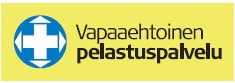 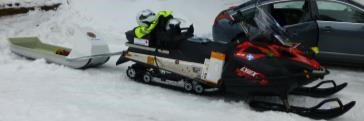 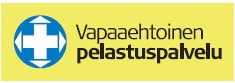 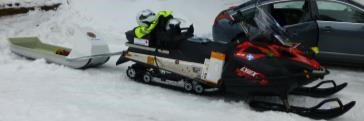 Pohjois-Pohjanmaa ja Kainuu Lappi                        Vapepan hälytys- ja koulutuskelkkakurssi  2019 Paikka 		Maijanlammen leirialue, Taivalkoski Aika 		Pe 01.03.2019 klo 18.00 – Su 03.03.2019 klo 14.00 Kohderyhmä	Kurssi on tarkoitettu moottorikelkkakoulutuksen käyneille ja erityisesti kokeneille kelkkailijoille joita toiminta kiinnostaa. Kurssille otetaan enintään 20 oppilasta. Koulutukseen valittavilta edellytetään kokemusta moottorikelkkailusta ja mielellään BE-ajokortti	sekä koulutettavan tulee sitoutua tehtävään.	Kurssi toteutetaan omilla kelkoilla ja polttoaineilla (oma navigaattori mukaan jos on). Tavoite 	Kurssin jälkeen koulutetut ovat motivoituneet tarvittaessa toimimaan moottorikelkan kuljettajina erilaisissa hälytys ja koulutustilanteissa Pohjoispohjanmaan ja Kainuun ja Lapin alueella kelkan käytöstä annettujen ohjeiden mukaisesti. Kurssi on ilmainen. Mikäli tulijoita on paljon, järjestäjä päättää osallistujista. Osallistujilta edellytetään OHTO hälytysjärjestelmään rekisteröitymistä ennen kurssia. Etusija on aktiivisilla toimijoilla, jotka sitoutuvat Vapepan toimintaan. OHJELMA: pe  01.03. 	18.00	Ilmoittautuminen ja tulokahvi 			Kurssin avaus ja järjestelyt 		- esittelyt, tavoitteet, Vapepa Suomessa jameillä Esa Erkkilä19.00	Hätäensiapu / kylmän vaikutus ja torjunta 		Jari Pääkkö 		Kylmältä suojaaminen kelkan ahkiossa / väline		esittely  		Teijo Siekkinen 22.00	Iltapala ja sauna La 02.03.               08.00    Aamupala                             09.00    Kelkan tekniikkaluento  / Pienkonehuolto Keskiaho                                         - kelkan ajotarkastus / lopputarkastus,                                          erityistilanteet,                                         kiilahihnanvaihto ym.                                         Jari Keskiaho                               10.30   Maastoliikennelaki, ajo-oikeudet ja turvallisuus                                          Reijo Köngäs / Jani Suua                                12.00   Lounas                                13.00   Etsintämenetelmät moottorikelkkaetsinnässä                                           Esa /Jani/Reijo                                         Ajo etsintätehtävässä Esa / Jani /Reijo                                         - pari / ryhmätyöskentely etsinnässä                                         Tähystysrata  Esa/Jani/Reijo                                         Kiinnijuuttuneen kelkan irrotus ja apuvälineiden                                          käyttö                                         Esa / Jani / Reijo                                 15.00  Kahvitauko sopivassa välissä                                          Navigaattori, nappulatekniikka ja käyttö sekä                                           harjoittelu                                          Navigointiharjoitus                                           Reijo / Jani / Esa                                17.00  Päivällinen                                18.00  Etsintäharjoitus maastossa (pimeäharjoitus)                                          - etsinnän keskeyttäminen / päättäminen                                          - toimenpiteet ajon jälkeen                                         Jani / Esa / Reijo                                 22.00  Iltapala ja sauna Su 03.03.                 09.00   Aamupala                               10.00   Ajoharjoittelu maastossa eri olosuhteissa ja                                           tilanteissa                                          Esa / Jani / Reijo                                13.30  Kelkkojen huolto ja lastaus                                           Esa / Reijo                               14.00   Palautekeskustelu ja päätöskahvit                                    HYVÄÄ KOTIMATKAA. Hinta                      Vapepa kustantaa majoituksen, opetuksen ja ruokailut.                               Matkakuluista vastaa kukin itse.                              Tarpeen mukaan omaa evästä mukaan.   Varustus                Muistiinpanovälineet, kypärä, otsavalo, kelkkailupuku tai                              vast. tukevat jalkineet (veden pitävät), lämpöiset                              käsineet, lämmintä vaihtovaatetta, karttalaukku (vast.),                              saunomisvarusteet, makuupussi tai liinavaatteet,                             navigaattori / kompassi, vhf 68 radiopuhelin jos on. Kouluttajat             Kurssin vastaava Esa Erkkilä                              Kouluttajat Jari Pääkkö, Jari Keskiaho, Teijo Siekkinen                             Reijo Köngäs (Lappi)                             Jani Suua metsähallituksen erävalvoja                              + muut avustavat kouluttajat Ilmoittautuminen    https://www.lyyti.in/Vapepan_moottorikelkkakurssi_8814                             viimeistään 15.02.2019                              Tiedustelut: Esa Erkkilä                             Sähköposti: e.erkkila@hotmail.com Huomaa                 Muista perua osallistumisesi, jos et tulekaan kurssille.                               Esa Erkkilä                               Esa Erkkilä                               puh: 040 – 5086259                               netti: e.erkkila@hotmail.com                     